WORKSHOP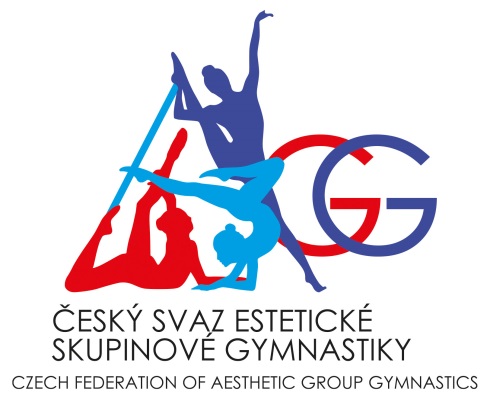 ESTETICKÉ SKUPINOVÉ GYMNASTIKYs finskou trenérkou a choreografkouTARJOU RASIMUS JÄRVINENTermín: 7.-8.10.2017	Místo: ZŠ Chalabalova, BRNOČeský svaz estetické skupinové gymnastiky pořádá workshop s vynikající finskou trenérkou, choreografkou, ale zejména lektorkou techniky pohybů ESG, Tarjou Rasimus-Jarvinen. Během víkendu 7. - 8. 10. 2017 proběhne jedinečný praktický seminář ESG pod jejím vedením. Seminář je určen pro gymnastky, trenérky a rozhodčí. Program:Seminář je v prvním dni zaměřen na nácvik základů ESG (vlny, swingy, rotace, kontrakce atd.) a je určen pro gymnastky s ročníkem narození  2007. Druhý den bude věnován složitějším pohybovým kombinacím (kombinace pohybů těla, doplňkové kombinace) a je určen pro gymnastky s ročníkem narození  starší.Cena: Trenér/rozhodčí 7.10.2017: 	400,- KčTrenér/rozhodčí 8.10.2017: 	400,- KčGymnastka 7.10.2017: 		200,- KčGymnastka 8.10.2017: 		200,- KčSeminář bude probíhat v AJ, bude zajištěn překlad, přesto doporučujeme zvolit účast trenérek i gymnastek se základní znalostí angličtiny. S sebou: poznámkový blok, cvičební oblečení, přezůvky. Občerstvení: v tělocvičně bude zajištěno malé občerstvení – káva, čaj, voda.Upozornění: Celkový počet účastníků je omezen na 30 trenérek/rozhodčích a 30 gymnastek na den. Proto je počet účastníků z jednoho oddílu omezen na 5 trenérů nebo rozhodčích a 5 gymnastek na jeden den. Nebude-li kapacita naplněna, oslovíme zájemce s nabídkou doplnění účastníků. Přihlášky zasílejte na e-mail Renáty Vrbové renatavrbova@email.cz  v termínu do 30. 9. 2017.Ve Velkém Týnci dne 4. září 2017Vypracovala: Renáta VrbováSOBOTA    7. 10. 2017SOBOTA    7. 10. 201710.00 – 10.30Prezentace10.30 – 12.30Základní pohyby ESG – nácvik vln, swingů a dalších pohybů ESG15.15 – 16.45Ukázka rozcvičky se zařazením pohybů ESG17.00 – 18.30Kombinace pohybů tělaNEDĚLE   8. 10. 2017NEDĚLE   8. 10. 20179.00 – 10.45Základní pohyby ESG – nácvik vln, swingů a dalších pohybů ESG pro starší11.00 – 12.30Ukázka náročnější rozcvičky se zařazením pohybů ESG13.30 – 15.00Složité kombinace pohybů těla15.15 – 17.00Doplňkové kombinace a jejich tvorba